02.06.2020r. ( wtorek)Krąg tematyczny:  Z końca świata czy zza ściany, to przyjaciel nasz kochany.Temat dnia:  „ My dzieci Europy. Różne dzieci, różnie mówią.”Dzięki zajęciom wasze dziecko dziś:  odpowiednio reaguje na sygnały muzyczne,  poznaje muzykę z różnych stron,  świata, wykorzystuje globus w zabawie poznaje różne państwa, ćwiczy wyrazistość mówienia wymyśla nowe języki i porozumiewa się w nich poznaje mieszkańców różnych kontynentów, czerpie radość z uczestnictwa w zabawach ruchowych– naśladuje ruchy i gesty innej osobyBędą nam potrzebne:  globus, atlas świata, kredki,  skakanki, kreda, Zaczynamy od gimnastyki  https://www.youtube.com/watch?v=7K3_mSb1zRQ&fbclid=IwAR21YuXjOsHo491Gzo2dPX26-A6tbsTi8Y0CRl7mUfN657O0bDPA9Dejrdg osłuchanie z piosenka, swobodny taniechttps://www.youtube.com/watch?v=IueASDp61bcMiłej zabawy!„Samolotem dookoła świata” – zabawa ruchowa. Zachęcamy dzieci, by naśladowały lot samolotu.Początkowo pojazd przygotowuje się do startu, rozpędza i wzbija się w przestworza. Leci wysoko, zmieniakierunek lotu i szczęśliwie ląduje. Dzieci, stosując się do sugestii rodzica, naśladują prowadzenie maszyny.Następnie wsłuchują się w słowa piosenki i ruchem oddają jej treść.lub: Dzieci naśladują ruchem lot samolotu. Rozkładają ręce na boki i drobnymi kroczkami, nie za szybko, poruszają się po pokoju. Podczas zabawy uważanie słuchają utworu i starają się odpowiednio do kierunku linii melodycznej pokazać ruchem wznoszenie się samolotu lub jego opadanie.Link do piosenkhttps://www.youtube.com/watch?v=3OETfpcWlI8„Muzyka z różnych stron świata” – słuchanie muzyki. Zachęcamy dzieci do wysłuchania muzykiz różnych zakątków świata. Wspólnie z dziećmi zastanawiamy się:– Z czym kojarzy się ta muzyka?– Czy muzyka może opowiedzieć coś o różnych zakątkach świata?– Jakie kolory i smaki kojarzą się z utworami?Następnie raz jeszcze prezentuje utwory i zachęca dzieci do poruszania się w rytm usłyszanej muzyki.Muzyka afrykańska:https://www.youtube.com/watch?v=5mMsXM-4USMmuzyka peruwiańska:https://www.youtube.com/watch?v=MXkkD0tLmVAmuzyka indiańska:https://www.youtube.com/watch?v=x2P9YcnWlwYmuzyka japońska:https://www.youtube.com/watch?v=OpEfxcPMYVomuzyka chińska:https://www.youtube.com/watch?v=D79b4ablTvA„Dzieci świata” – kolorowanie mapy świata, rozmowa na temat mieszkańców rożnych kontynentów, wykonanie ćwiczeń w kartach pracy. Dzieci kolorują kontynenty zgodnie z kolorami ich konturów. Próbują odgadnąć, z jakich kontynentów pochodzą dzieci przedstawione na ilustracjach.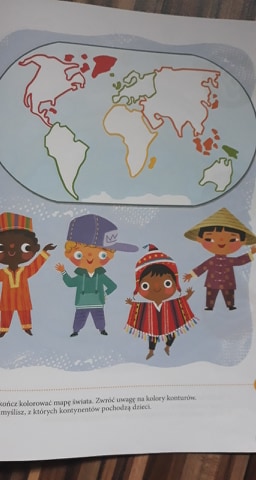 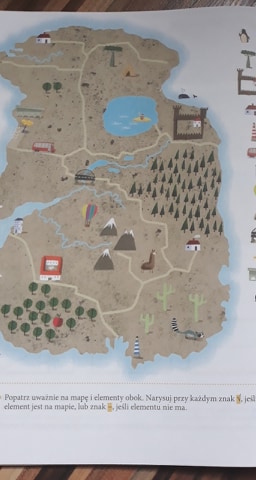 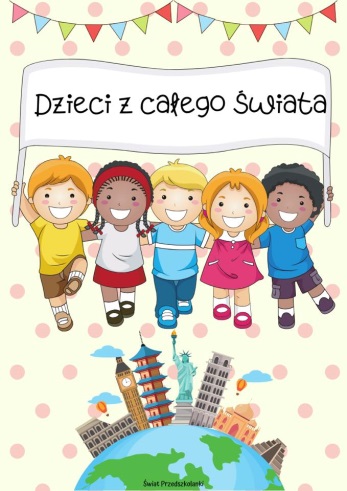 Dzieci w Europie:          dzieci w Azji:      dzieci w Chinach:     dzieci w Afryce:        dzieci w Japonii: 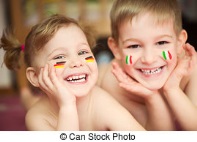 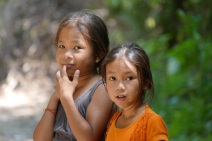 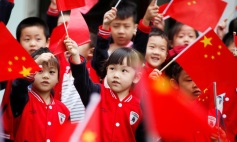 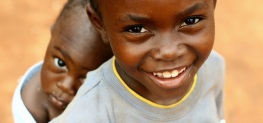 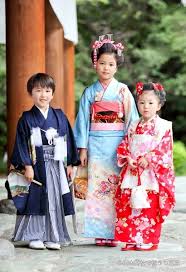 „Mieszkańcy różnych krajów” – zabawa logopedyczna. Prowadzący zachęca dzieci, by wyobraziły sobie, że pochodzą z egzotycznego miejsca, gdzie mówi się równie egzotycznym językiem. Proponuje, by dzieci spróbowały mówić językiem kraju, w którego nazwie schowały się sylaby stanowiące wszystkie „słowa” tego języka. Język „ożywa” dzięki uczuciom, które dzieci spróbują wyrazić. Wśród nich powinny znaleźć się między innymi: radość, gniew, smutek. Zachęcamy do improwizacji, proponując np. język kraju Lalami:W kraju Lalami panuje radosny nastrój, gdyż wszyscy mieszkańcy mają dziś jakieś swoje małe święto. Dziecinadają ciepłą barwę wypowiadanym w ciągu sylabom: la-la-mi. W wersji trudniejszej prowadzący proponuje, by dzieci spróbowały swoich sił jako tłumacze, którzy podająpoprawne imiona. Odgadując, jaka sylaba ukryła się w imieniu, są w stanie ustalić nazwę państwa. Prowadzący do każdej wypowiedzianej sylaby imienia dodaje la, np. Ola – lala, Kala – siala, Tola – mekla. Dzieci próbują odgadnąć imiona i wskazać dodawane sylaby.„Dzieci w domkach – dzieci na spacer” – zabawa orientacyjno-porządkowa. Prowadzący wyznacza na podłodze linię skakanką lub kredą. Proponuje, by dzieci na umówione hasło, np.: Dzieci na spacer! sprawnie ustawiły się w parach twarzą do prowadzącego wzdłuż wyznaczonej linii. Na hasło: Dzieci w domkach! – dzieci siadają na podłodze w siadzie skrzyżnym.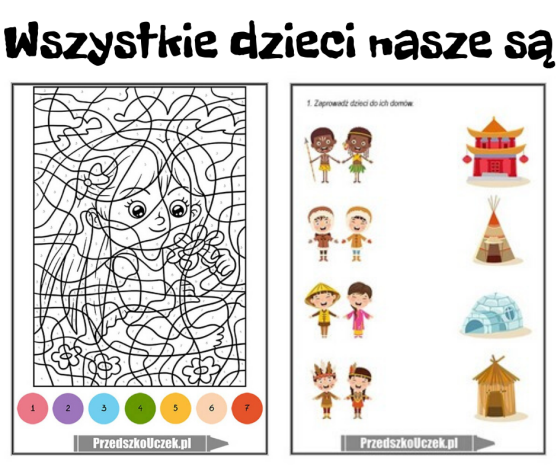 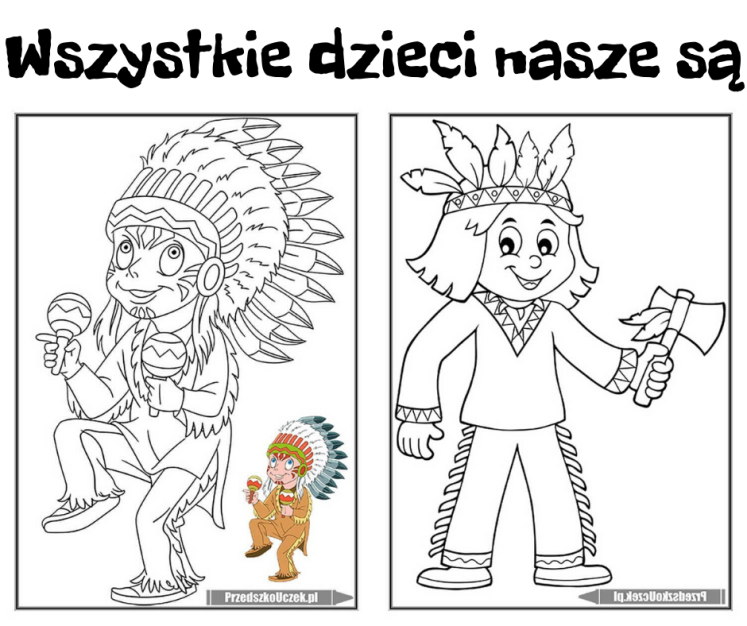 	Miłego dnia!